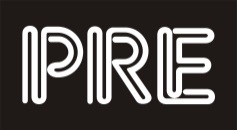 PREdistribuce, a.s.PREdistribuce, a.s.Svornosti 3199/19a, 150 00 Praha  5  Na Hroudě 1492/4, 100 05 Praha 10IČ: 27 37 65 16Poruchová linka distribuce: 800 823 823poruchy@predistribuce.cz, www.predistribuce.czPREdistribuce, a.s.Svornosti 3199/19a, 150 00 Praha  5  Na Hroudě 1492/4, 100 05 Praha 10IČ: 27 37 65 16Poruchová linka distribuce: 800 823 823poruchy@predistribuce.cz, www.predistribuce.czPREdistribuce, a.s.Svornosti 3199/19a, 150 00 Praha  5  Na Hroudě 1492/4, 100 05 Praha 10IČ: 27 37 65 16Poruchová linka distribuce: 800 823 823poruchy@predistribuce.cz, www.predistribuce.czOZNÁMENÍ O PŘERUŠENÍ DODÁVKY ELEKTŘINYdle § 25 odst. 5 zákona č. 458/2000 Sb., energetický zákon, ve znění pozdějších změnZ důvodů provádění plánovaných prací na zařízení distribuční soustavy PREdistribuce, a.s., bude přerušena dodávka elektřiny pro odběrné místo (místa):Z důvodů provádění plánovaných prací na zařízení distribuční soustavy PREdistribuce, a.s., bude přerušena dodávka elektřiny pro odběrné místo (místa):Z důvodů provádění plánovaných prací na zařízení distribuční soustavy PREdistribuce, a.s., bude přerušena dodávka elektřiny pro odběrné místo (místa):Z důvodů provádění plánovaných prací na zařízení distribuční soustavy PREdistribuce, a.s., bude přerušena dodávka elektřiny pro odběrné místo (místa):Z důvodů provádění plánovaných prací na zařízení distribuční soustavy PREdistribuce, a.s., bude přerušena dodávka elektřiny pro odběrné místo (místa):Z důvodů provádění plánovaných prací na zařízení distribuční soustavy PREdistribuce, a.s., bude přerušena dodávka elektřiny pro odběrné místo (místa):Z důvodů provádění plánovaných prací na zařízení distribuční soustavy PREdistribuce, a.s., bude přerušena dodávka elektřiny pro odběrné místo (místa):Z důvodů provádění plánovaných prací na zařízení distribuční soustavy PREdistribuce, a.s., bude přerušena dodávka elektřiny pro odběrné místo (místa):Z důvodů provádění plánovaných prací na zařízení distribuční soustavy PREdistribuce, a.s., bude přerušena dodávka elektřiny pro odběrné místo (místa):Z důvodů provádění plánovaných prací na zařízení distribuční soustavy PREdistribuce, a.s., bude přerušena dodávka elektřiny pro odběrné místo (místa):Z důvodů provádění plánovaných prací na zařízení distribuční soustavy PREdistribuce, a.s., bude přerušena dodávka elektřiny pro odběrné místo (místa):Z důvodů provádění plánovaných prací na zařízení distribuční soustavy PREdistribuce, a.s., bude přerušena dodávka elektřiny pro odběrné místo (místa):Z důvodů provádění plánovaných prací na zařízení distribuční soustavy PREdistribuce, a.s., bude přerušena dodávka elektřiny pro odběrné místo (místa):Praha 16-Radotín,ul.Věštínská- mobiliář JCD,stánek PNS,č.parc.338/1,336/2,Praha 16-Radotín,ul.Věštínská- mobiliář JCD,stánek PNS,č.parc.338/1,336/2,Praha 16-Radotín,ul.Věštínská- mobiliář JCD,stánek PNS,č.parc.338/1,336/2,Praha 16-Radotín,ul.Věštínská- mobiliář JCD,stánek PNS,č.parc.338/1,336/2,Praha 16-Radotín,ul.Věštínská- mobiliář JCD,stánek PNS,č.parc.338/1,336/2,Praha 16-Radotín,ul.Věštínská- mobiliář JCD,stánek PNS,č.parc.338/1,336/2,Praha 16-Radotín,ul.Věštínská- mobiliář JCD,stánek PNS,č.parc.338/1,336/2,Praha 16-Radotín,ul.Věštínská- mobiliář JCD,stánek PNS,č.parc.338/1,336/2,Praha 16-Radotín,ul.Věštínská- mobiliář JCD,stánek PNS,č.parc.338/1,336/2,Praha 16-Radotín,ul.Věštínská- mobiliář JCD,stánek PNS,č.parc.338/1,336/2,Praha 16-Radotín,ul.Věštínská- mobiliář JCD,stánek PNS,č.parc.338/1,336/2,Praha 16-Radotín,ul.Věštínská- mobiliář JCD,stánek PNS,č.parc.338/1,336/2,Praha 16-Radotín,ul.Věštínská- mobiliář JCD,stánek PNS,č.parc.338/1,336/2,    ul.Vrážská č.p.1643,č.p.2306,č.p.357,č.p.463,č.p.204,kamera.     ul.Vrážská č.p.1643,č.p.2306,č.p.357,č.p.463,č.p.204,kamera.     ul.Vrážská č.p.1643,č.p.2306,č.p.357,č.p.463,č.p.204,kamera.     ul.Vrážská č.p.1643,č.p.2306,č.p.357,č.p.463,č.p.204,kamera.     ul.Vrážská č.p.1643,č.p.2306,č.p.357,č.p.463,č.p.204,kamera.     ul.Vrážská č.p.1643,č.p.2306,č.p.357,č.p.463,č.p.204,kamera.     ul.Vrážská č.p.1643,č.p.2306,č.p.357,č.p.463,č.p.204,kamera.     ul.Vrážská č.p.1643,č.p.2306,č.p.357,č.p.463,č.p.204,kamera.     ul.Vrážská č.p.1643,č.p.2306,č.p.357,č.p.463,č.p.204,kamera.     ul.Vrážská č.p.1643,č.p.2306,č.p.357,č.p.463,č.p.204,kamera.     ul.Vrážská č.p.1643,č.p.2306,č.p.357,č.p.463,č.p.204,kamera.     ul.Vrážská č.p.1643,č.p.2306,č.p.357,č.p.463,č.p.204,kamera.     ul.Vrážská č.p.1643,č.p.2306,č.p.357,č.p.463,č.p.204,kamera. dne:4.2.20204.2.20204.2.20204.2.20204.2.2020od:9.009.009.009.00hod.do:do:12.0012.00hod.hod.hod.od:hod.do:do:hod.hod.hod.Dodávka elektřiny bude obnovena bezprostředně po provedení plánovaných prací. Děkujeme za pochopení.Dodávka elektřiny bude obnovena bezprostředně po provedení plánovaných prací. Děkujeme za pochopení.Dodávka elektřiny bude obnovena bezprostředně po provedení plánovaných prací. Děkujeme za pochopení.Dodávka elektřiny bude obnovena bezprostředně po provedení plánovaných prací. Děkujeme za pochopení.Dodávka elektřiny bude obnovena bezprostředně po provedení plánovaných prací. Děkujeme za pochopení.Dodávka elektřiny bude obnovena bezprostředně po provedení plánovaných prací. Děkujeme za pochopení.Dodávka elektřiny bude obnovena bezprostředně po provedení plánovaných prací. Děkujeme za pochopení.Dodávka elektřiny bude obnovena bezprostředně po provedení plánovaných prací. Děkujeme za pochopení.Dodávka elektřiny bude obnovena bezprostředně po provedení plánovaných prací. Děkujeme za pochopení.Dodávka elektřiny bude obnovena bezprostředně po provedení plánovaných prací. Děkujeme za pochopení.Dodávka elektřiny bude obnovena bezprostředně po provedení plánovaných prací. Děkujeme za pochopení.Dodávka elektřiny bude obnovena bezprostředně po provedení plánovaných prací. Děkujeme za pochopení.Dodávka elektřiny bude obnovena bezprostředně po provedení plánovaných prací. Děkujeme za pochopení.Práce se souhlasem PREdistribuce, a.s., provádí:Práce se souhlasem PREdistribuce, a.s., provádí:Práce se souhlasem PREdistribuce, a.s., provádí:Práce se souhlasem PREdistribuce, a.s., provádí:Práce se souhlasem PREdistribuce, a.s., provádí:Práce se souhlasem PREdistribuce, a.s., provádí:Práce se souhlasem PREdistribuce, a.s., provádí:Práce se souhlasem PREdistribuce, a.s., provádí:Práce se souhlasem PREdistribuce, a.s., provádí:Práce se souhlasem PREdistribuce, a.s., provádí:Práce se souhlasem PREdistribuce, a.s., provádí:Práce se souhlasem PREdistribuce, a.s., provádí:Práce se souhlasem PREdistribuce, a.s., provádí:Firma:Firma:Tomáš Polena-elektro-montTomáš Polena-elektro-montTomáš Polena-elektro-montTomáš Polena-elektro-montTomáš Polena-elektro-montTomáš Polena-elektro-montTomáš Polena-elektro-montTomáš Polena-elektro-montTomáš Polena-elektro-montTomáš Polena-elektro-montJméno a příjmení pověřené osoby:Jméno a příjmení pověřené osoby:Jméno a příjmení pověřené osoby:Jméno a příjmení pověřené osoby:Jméno a příjmení pověřené osoby:Jméno a příjmení pověřené osoby:Jméno a příjmení pověřené osoby:Jméno a příjmení pověřené osoby:Jméno a příjmení pověřené osoby:Tomáš PolenaTomáš PolenaTomáš PolenaAdresa:Adresa:Adresa:Adresa:Frýdecká 402,Letňany  199 00,Praha 9Frýdecká 402,Letňany  199 00,Praha 9Frýdecká 402,Letňany  199 00,Praha 9Frýdecká 402,Letňany  199 00,Praha 9Frýdecká 402,Letňany  199 00,Praha 9Frýdecká 402,Letňany  199 00,Praha 9Frýdecká 402,Letňany  199 00,Praha 9Frýdecká 402,Letňany  199 00,Praha 9Telefon:Telefon:Telefon:Telefon:604344153604344153604344153604344153604344153604344153604344153604344153Datum vystavení:Datum vystavení:Datum vystavení:Datum vystavení:Podpis a razítko:13.1.202013.1.202013.1.202013.1.2020Důležitá zprávaProsím nepřehlédněte